DELEGACIÓN GUSTAVO A. MADEROIsidro Corro Ortiz, Director General de Desarrollo Social en la Delegación Gustavo A. Madero, Con fundamento en los artículos 42 de la Ley de Desarrollo Social para el Distrito Federal, 64 y 65 de su Reglamento, artículos 81, 97 y 101 de la Ley de Presupuesto y Gasto Eficiente del Distrito Federal, 15 fracción IV, 36, 37 fracción VII de la Ley de Planeación del Desarrollo del Distrito Federal, 14 fracción XXI, 18 fracción VII de la Ley de Transparencia y Acceso a la Información Pública del Distrito Federal, 6, 7 fracción II, 8 de la Ley de Protección de Datos Personales del Distrito Federal, 121, 122 fracción V, 122 Bis fracción VII, inciso E, 123 fracción XIV y 128 fracción VIII del Reglamento Interior de la Administración Pública del Distrito Federal y con base en las Reglas de Operación de los Programas de Desarrollo Social a cargo de la Delegación Gustavo A. Madero para el ejercicio fiscal 2015 y sus modificaciones, publicadas en la Gaceta Oficial de la Ciudad de México, Décima Octava Época, No. 21 Tomo I de fecha 30 de enero de 2015 y No. 168 de fecha 2 de septiembre de 2015;respectivamente, yCONSIDERANDOQue todas las Instituciones que hayan tenido a su cargo programas sociales durante el ejercicio fiscal 2015, de acuerdo con lo establecido en el artículo 3, fracción XVII de la Ley de Desarrollo Social para el Distrito Federal, y que fueron aprobados por el Comité de Planeación del Desarrollo (COPLADE), están obligadas a realizar la evaluación interna 2016 de cada programa social, en apego al artículo 42 de la misma Ley.Que de conformidad con el artículo 42, párrafo quinto y sexto de la Ley de Desarrollo Social para el Distrito Federal y los Lineamientos para la Evaluación Interna 2016 de los Programas Sociales de la Ciudad de México se determinó que las dependencias de la Administración Pública de la Ciudad de México que tengan a su cargo programas destinados al desarrollo social, deberán publicar en la Gaceta Oficial de la Ciudad de México, en un plazo no mayor de seis meses después de finalizado el ejercicio fiscal, los resultados de las evaluaciones internas de los programas sociales, se expide el siguiente:AVISO POR EL QUE SE DAN A CONOCER LAS EVALUACIONES INTERNAS 2016 DE LOS PROGRAMAS SOCIALES 2015, A CARGO DE LA DELEGACIÓN GUSTAVO A. MADERO, QUE A CONTINUACIÓN SE ENLISTAN:1. Ayudas Especiales GAM.2. TenGAMos Calidad de Vida.3. HaGAMos la Tarea Juntos.4. Grupos Vulnerables.5. HaGAMos Estudiantes de Excelencia.6. SiGAMos Apoyando tu Educación.7. MejorGAMdo tu Casa.8. HaGAMos Unidad.9. GAM Ve por Ti.10.HaGAMos Oficio.11. JuvenGAM.EVALUACIÓN DEL PROGRAMA SOCIAL “HAGAMOS LA TAREA JUNTOS” 2015I.INTRODUCCIÓNEl 8 de diciembre de 2010 fueron publicadas las Reglas de Operación del programa social “Uniformes Deportivos”, con el objetivo de coadyuvar con el gasto que realizan los padres de familia con hijos inscritos en escuelas primaria, en la compra de uniformes deportivos (pants y tenis) y de la misma forma apoyar a la práctica deportiva dentro del plantel, para lo cual el Gobierno Delegacional realizo la entrega de Uniformes de Educación Física (pants y tenis)  a los alumnos inscritos en primarias,  que se ubiquen en el territorio de este Órgano Político Administrativo.Para el 28 de diciembre de 2011 fueron publicadas la Reglas de Operación del programa social “HaGAMos la Tarea Juntos”, en las cuales se denotan cambios tales como el  nombre de “Uniformes Deportivos” a “HaGAMos la Tarea Juntos”, así como la incorporación de los estudiantes de secundaria y telesecundaria ubicadas en la demarcación territorial con la entrega de tenis deportivos.El 31 de enero de 2012 fueron publicadas las Reglas de Operación del programa “HaGAMos la Tarea Juntos” correspondientes al ejercicio fiscal 2012, sin algún cambio importante en su ejecución; asimismo el 31 de enero de 2013 fueron publicadas las Reglas de Operación para dicho programa, correspondientes al ejercicio fiscal 2013, beneficiando únicamente a los alumnos inscritos en las escuelas primarias públicas ubicadas en la demarcación.Para el 30 de enero del 2014 se publicaron las Reglas de Operación correspondientes al ejercicio fiscal 2014, sin algún cambio importante en su ejecución; sin embargo el 14 de noviembre del mismo año se publicó la modificación a las Reglas de Operación, con la cual se integran a los Centros de Atención Múltiple (Nivel Primaria) Públicos ubicados en la demarcación.El objetivo general de este programa es realizar la transferencia de bienes para ayudar económicamente a los estudiantes de los Centros de Atención Múltiple (Nivel Primaria) y Escuelas Primarias públicas ubicadas en la Delegación Gustavo A. Madero, coadyuvando a disminuir la deserción escolar por falta de recursos económicos, así como fomentar la práctica deportiva dentro de los planteles escolares, con el uso de ropa y calzado cómodo, mismo que será otorgado de forma gratuita a todos los que lo soliciten conforme normatividad y en el ciclo escolar correspondiente.En cuanto a los objetivos específicos; se determinaron los siguientes con el programa social “HaGAMos la Tarea Juntos” además se busca atender el derecho a la educación; el derecho a un nivel de vida adecuado; el derecho a la economía popular, el derecho al deporte y el derecho de la equidad y cohesión e integración social.Por ser un programa universal se contempla dotar de uniformes deportivos a todos los estudiantes de los Centros de Atención Múltiple (Nivel Primaria) y escuelas primarias públicas ubicadas en lademaracaión, siempre y cuando cumplan con los requisitos establecidos conforme a normatividad.La Dirección General de Desarrollo Social es la encargada de realizar la operación por lo que en este programa se otorga un monto unitario por derechohabiente dependerá de lo otorgado.La frecuencia de ministración ayuda en especie por plantel educativo a cada uno de los estudiantes inscritos durante el ciclo escolar en curso.Cabe señalar que, dicho programa se le dio vigencia para el año 2016, con la misma cantidad de beneficiarios proporcionando una ayuda en especie por plantel educativo a cada uno de los estudiantes inscritos durante el ciclo escolar en curso.II. METODOLOGÍA DE EVALUACIÓNII.1. Área encargada de la evaluación internaLa Dirección Ejecutiva de Planeación y Evaluación de Proyectos y Programas (DEPEPP) fue la encargada de evaluar los programas sociales que se implementaron en el año 2015.II.2. Metodología de la evaluaciónII.3. Fuentes de información de la evaluaciónEn esta primera etapa de la Evaluación se realizará un estudio de gabinete  y se proyectara el análisis de la información para generar la Línea base del programa social que habrá de reportarse en la siguiente evaluación interna; los documentos que sé que se utilizarán  para lograr tal fin se enuncian a continuación:-Programa General de Desarrollo del Distrito Federal 2012-2018.-Ley de Planeación del Desarrollo del Distrito Federal.-Programa General de Desarrollo Delegacional de Gustavo A. Madero, 2012-2015.-Reglas de Operación de los Programas de Desarrollo Social a cargo de la Delegación Gustavo A. Madero para el Ejercicio Fiscal 2015.-Lineamientos para elaborar Reglas de Operación de los Programas Sociales 2015 del Consejo de Evaluación del Desarrollo Social.-Lineamientos de Evaluación Interna de los Programas Sociales de la Ciudad de México 2016 del Consejo de Evaluación del Desarrollo Social.-Ley de Desarrollo Social del Distrito Federal y su Reglamento.-Padrones de beneficiarios.-Informes y tabuladores de avance.-Informe de la Evaluación Interna 2015 del Programa “HaGAMos la Tarea Juntos 2014”.- Alvira Francisco, 1997. Metodología de la evaluación de programas: un enfoque práctico. Editorial LUMEN.- Tomás Miklos, 1998. Criterios básicos de planeación. Instituto Federal Electoral.III. EVALUACIÓN DEL DISEÑO DEL PROGRAMA SOCIALIII.1. Consistencia normativa y alineación con la política social de la Ciudad de MéxicoIII.1.1. Análisis del apego del diseño del programa social a la normatividad aplicableContribución del programa social a garantizar los doce principios de la Política Social establecidos en el artículo 4 de la Ley de Desarrollo Social para el Distrito Federal.III.1.2. Análisis del apego de las reglas de operación a los lineamientos para la elaboración de reglas de operación 2015III.1.3. Análisis del apego del diseño del programa social a la política de desarrollo social de la Ciudad de MéxicoIII.2. Identificación y diagnóstico del problema social atendido por el programa socialIII.3. Cobertura del programa socialIII.4. Análisis del marco lógico del programa socialIII.4.1. Árbol del problemaLa problemática que se pretende contrarrestar con la implementación de este programa social es causada por diferentes problemáticas, las cuales giran en torno a las dificultades monetarias que sufren los padres y tutores para solventar los gastos para la educación de sus hijos.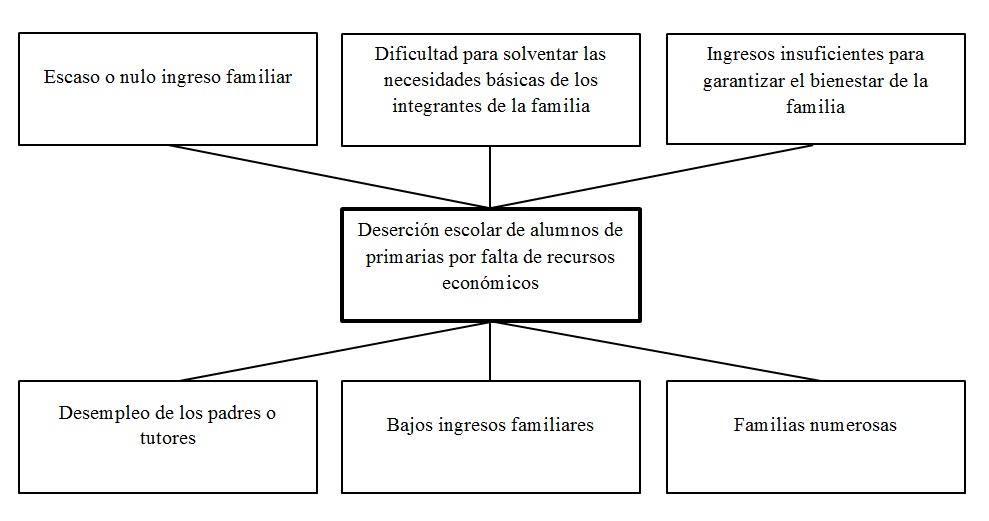 III.4.2. Árbol de objetivos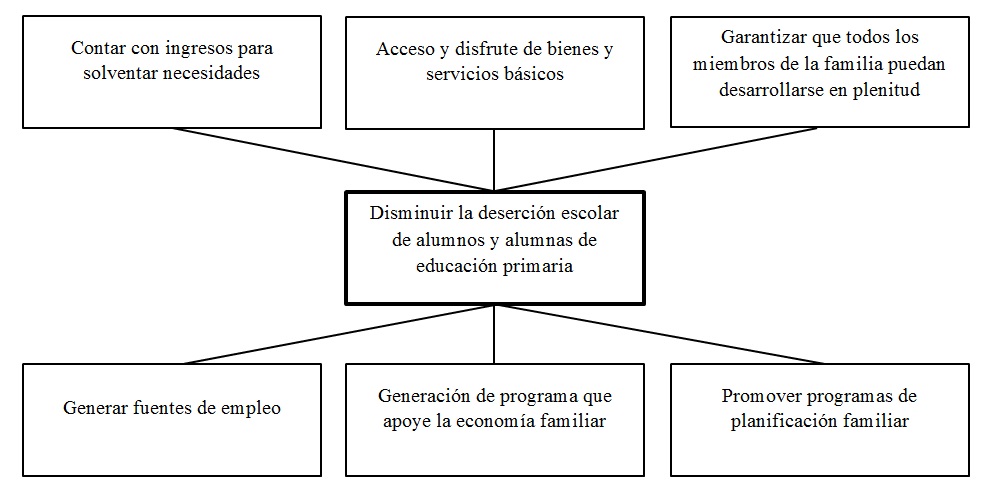 III.4.3. Árbol de acciones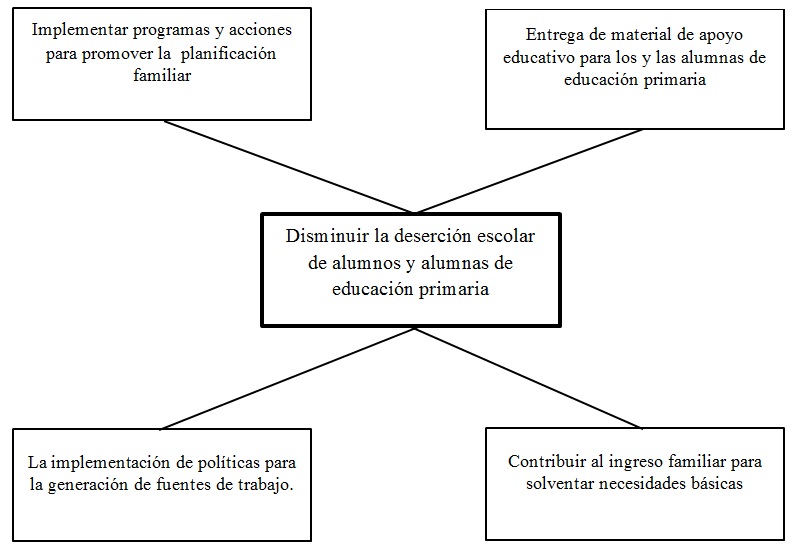 III.4.4. Resumen narrativoIII.4.5. Matriz de indicadores del programa socialIII.4.6. Consistencia interna del programa social (lógica vertical)III.4.7. Valoración del diseño y consistencia de los indicadores para el monitoreo del programa social (lógica horizontalIII.4.8. Resultados de la matriz de indicadores 2015Para este programa social no se estableció una meta física, el total de los apoyos que se entregan depende del padrón de alumnos de escuelas de educación primaria que lo solicitan y al presupuesto asignado para lograr el objetivo del programa. El programa para el ejercicio fiscal 2015 logró otorgar en un100% la entrega de los apoyos a los estudiantes de escuelas primarias públicas que así lo solicitaron.III.4.9. Análisis de involucradosIII.5. Complementariedad o coincidencia con otros programas y acciones socialesIII.6. Análisis de la congruencia del proyecto como programa social de la CDMXEl programa “HaGAMos la Tarea Juntos”, se estableció como un programa social bajo los siguientes argumentos:- Promueven el cumplimiento de los derechos económicos, sociales y culturales, ya que fomenta el acceso a la educación.- Es un programa de transferencias materiales, ya que se otorgan apoyos en especie (Uniformes deportivos escolares), a los beneficiarios del programa.- Procuran atenuar y combatir problemas de naturaleza estructural, que determinan condiciones de vida y de bienestarprecarios en los hogares e individuos que los padecen.- Se diseñaron reglas de operación, lineamientos generales para su operación, se identificó a la  población objetiva y prospectiva de resultados esperados. El programa es susceptible de evaluaciones internas y externas.- Su visión es de corto, mediano y largo plazo.IV. CONSTRUCCIÓN DE LA LÍNEA BASE DEL PROGRAMA SOCIALIV.1. Definición de objetivos de corto, mediano y largo plazo del programa socialIV.2. Diseño metodológico para la construcción de la línea baseSe realizará un estudio o diagnóstico de la población objetivo, donde se analizaran las sus características y se determinará su tendencia. Para la aplicación de esta técnica se utilizarán base de datos para la aplicación de la estadística descriptiva. Además, se aplicarán encuestas con el propósito de establecer un estudio socioeconómico de los candidatos al programa social.IV.3. Diseño del instrumento para la construcción de la línea baseIV.4. Método de aplicación del instrumentoIV.5. Cronograma de aplicación y procesamiento de la informaciónV. ANÁLISIS Y SEGUIMIENTO DE LA EVALUACIÓN INTERNA 2015V.1. Análisis de la evaluación interna 2015V.2.SeguimientodelasrecomendacionesdelasevaluacionesinternasanterioresVI. CONCLUSIONES Y ESTRATEGIAS DE MEJORAVI.1.MatrizFODAFortalezas:- Se dispone del recurso económico para cumplir con los objetivos y metas del programa.- La estructura operativa y administrativa se encuentra comprometida en todo momento con la ejecución del programa.- Se cuenta con un marco de operación el cual quedó establecido en las reglas de operación, que se publicaron en la Gaceta Oficial de la Ciudad de México, el 30 de enero de 2015.Debilidades:- Falta de más recursos para atender la cobertura de la población solicitante.- Cargas de trabajo en el área que opera el programa social.Oportunidades:- Asignación de mayor presupuesto a la Delegación para el siguiente ejercicio fiscal.- Que se contrate a más personal para disminuir las cargas de trabajo del área que opera el programa social.Amenazas:- Disminución el presupuesto asignado de la Delegación y por ende se tenga que reducir la meta del programa.- Los padres o tutores y los solicitantes no cumplan con los requisitos establecidos en las Reglas de operación del programa social.- Exceso de demanda de solicitantes.VI.2. Estrategias de mejoraVI.3.Cronograma de implementaciónVII. REFERENCIAS DOCUMENTALES-Programa General de Desarrollo del Distrito Federal 2012-2018.-Ley de Planeación del Desarrollo del Distrito Federal.-Programa General de Desarrollo Delegacional de Gustavo A. Madero, 2012-2015.-Reglas de Operación de los Programas de Desarrollo Social a cargo de la Delegación Gustavo A. Madero para el Ejercicio Fiscal 2015.-Lineamientos para elaborar Reglas de Operación de los Programas Sociales 2015 del Consejo de Evaluación del Desarrollo Social.-Lineamientos de Evaluación Interna de los Programas Sociales de la Ciudad de México 2016 del Consejo de Evaluación del Desarrollo Social.-Ley de Desarrollo Social del Distrito Federal y su Reglamento.-Padrones de beneficiarios.-Informes y tabuladores de avance.-Informe de la Evaluación Interna 2015 del Programa “HaGAMos la Tarea Juntos 2014”.- Alvira Francisco, 1997. Metodología de la evaluación de programas: un enfoque práctico. Editorial LUMEN.- Tomás Miklos, 1998. Criterios básicos de planeación. Instituto Federal Electoral.PuestoDirector Ejecutivo de Planeación y Evaluación de Proyectos y Programas.GéneroMasculino.Edad46 años.Formación profesionalEconomista.FuncionesDirigir la evaluación cualitativa y cuantitativa de los programas y proyectos institucionales, mediante el análisis y  seguimiento de los indicadores de eficiencia, y coordinar la elaboración de los informes correspondientes.Coordinar con los titulares de las áreas que integran el Órgano Político Administrativo, con el objeto de evaluar y supervisar las actividades, resultados avances, estrategias y acciones a implementar para mejorar el desempeño de todos los proyectos.Experiencia en M&E20 años.Exclusivo M&EÚnicamente al monitoreo y evaluación.PuestoAuxiliar administrativo.GéneroMasculino.Edad23 años.Formación profesionalSociólogo.FuncionesApoyar en la evaluación cualitativa y cuantitativa de los programas y proyectos institucionales, mediante el análisis y seguimiento de los indicadores de eficiencia, y coadyuvar en la elaboración de los informes correspondientes.Experiencia en M&E2 años.Exclusivo M&EÚnicamente al  monitoreo y evaluación.Apartado de la EvaluaciónPeriodo de análisisEsta evaluación forma parte de la Evaluación Interna Integral de mediano plazo (2016-2018), la cual corresponde a la primera etapa, donde se analizó el diseño del programa social, esto en consideración a lo establecido en los Lineamientos para la Elaboración de las Reglas de Operación de los Programas Sociales para el Ejercicio 2015.En esta etapa se está considerando la construcción de la línea base del programa social, insumo que será esencial para las dos etapas posteriores de la Evaluación Interna Integral. La metodología de la evaluación es cuantitativa y cualitativa, donde se analizaron, además, las características de la población atendida.2 de mayo- 20 de junio 2016.Ley o ReglamentoArtículoApego del diseño del Programa Social (escribir la forma en que el programa se apega a la ley o reglamento)Ley de Desarrollo Social para el Distrito Federal.7El programa se apega a la Ley de Desarrollo Social para el Distrito Federal ya que no hubo  práctica alguna de discriminación o exclusión  a ningún ciudadano que solicitó ser beneficiario del programa social.Ley de Desarrollo Social para el Distrito Federal.8Hubo total apego a la ley ya que durante la aplicación del programa se dio igualdad de oportunidades a todas las personas para poder obtener el beneficio siempre y cuando cumplieran los requerimientos que se pedían.Decreto de Presupuesto de Egresos del Distrito Federal.21Se dieron los apoyos establecidos en el programa de acuerdo a lo establecido en la Ley de Presupuesto, su Reglamento y en la normatividad aplicable.Ley de Desarrollo Social para el Distrito Federal.33Se diseñaron las Reglas de Operación del programa, mismas que fueron publicadas en la Gaceta Oficial de la Ciudad de México, el 30 de enero de 2015.en las que se incluirán al menos 11 puntos.Principio de la LDSApego del diseño del programa (describir la forma en que el programa contribuye a garantizar el principio)I UNIVERSALIDAD: La política de desarrollo social está destinada para todos los habitantes de la ciudad y tiene por propósito el acceso de todos y todas al ejercicio de los derechos sociales, al uso y disfrute de los bienes urbanos y a una creciente calidad de vida para el conjunto de los habitantes.Es un programa Universal ya que cumple con el principio garantizando a todos los estudiantes escritos en escuelas primarias de la demarcación el apoyo de entregar uniformes deportivos por año fiscal.II. IGUALDAD: Constituye el objetivo principal del desarrollo social y se expresa en la mejora continua de la distribución de la riqueza, el ingreso y la propiedad, en el acceso al conjunto de los bienes públicos y al abatimiento de las grandes diferencias entre personas, familias, grupos sociales y ámbitos territoriales.Sin distinción alguna se otorgan los apoyos a todos los estudiantes de educación básica primaria que se encuentran inscritos en las escuelas ubicadas en la demarcación, apoyando la economía familiar de los padres de familia.III. EQUIDAD DE GÉNERO: La plena igualdad de derechos y oportunidades entre mujeres y hombres, la eliminación de toda forma de desigualdad, exclusión o subordinación basada en los roles de género y una nueva relación de convivencia social entre mujeres y hombres desprovista de relaciones de dominación, estigmatización, y sexismo.Sin distinción de rol de género se entrega el apoyo a los estudiantes  apoyando de forma igualitaria a la economía y bienestar de los y las maderenses.IV. EQUIDAD SOCIAL: Superación de toda forma de desigualdad, exclusión o subordinación social basada en roles de género, edad, características físicas, pertenencia étnica, preferencia sexual, origen nacional, práctica religiosa o cualquier otra.Cumple con este principio ya que garantiza que todos los alumnos puedan asistir a la escuela con las mismas oportunidades y por ende que desarrollen las habilidades que les permitan enfrentarse a los retos del futuro.V. JUSTICIA DISTRIBUTIVA: Obligación de la autoridad a aplicar de manera equitativa los programas sociales, priorizando las necesidades de los grupos en condiciones de pobreza, exclusión y desigualdad social.Se apega al principio ya que el programa social en cuestión otorgó los uniformes deportivos para todos los alumnos que se encuentren inscritos en una institución de educación básica de educación primaria dentro de la Delegación.VI. DIVERSIDAD: Reconocimiento de la condición pluricultural del Distrito Federal y de la extraordinaria diversidad social de la ciudad que presupone el reto de construir la igualdad social en el marco de la diferencia de sexos, cultural, de edades, de capacidades, de ámbitos territoriales, de formas de organización y participación ciudadana, de preferencias y de necesidades.El programa logra apoyar a la población de manera uniforme sin importar el sexo, las prácticas religiosas, las diferencias culturales, siendo el único requisito, ser alumno de alguna institución dentro de los límites de la demarcación.VII. INTEGRALIDAD: Articulación y complementariedad entre cada una de las políticas y programas sociales para el logro de una planeación y ejecución multidimensional que atiendan el conjunto de derechos y necesidades de los ciudadanos.El programa se apega al principio ya que  se complementa con otros programas que se ofrecen en la demarcación en el área de educación como son: “HaGAMos Estudiantes de Excelencia” y “SiGAMos Apoyando tu Educación”, implementados a través de la Dirección General de Desarrollo Social.  VIII. TERRITORIALIDAD: Planeación y ejecución de la política social desde un enfoque socio-especial  en el que en el ámbito territorial confluyen, se articulan y complementan las diferentes políticas y programas y donde se incorpora la gestión del territorio como componente del Desarrollo Social y de la articulación de este con las políticas de Desarrollo Urbano.El programa  garantiza la atención  y el apoyo a los estudiantes que se encuentren inscritos en las escuelas de educación básica en el territorio de la Delegación Gustavo A. Madero.IX. EXIGIBILIDAD: Derecho de los habitantes a que, a través de un conjunto de normas y procedimientos, los derechos sociales  sean progresivamente exigibles, en el marco de las diferentes políticas y programas y de la disposición presupuestal con que se cuente.Los ciudadanos tienen el derecho a recibir orientación y la atención  para ser seleccionados como beneficiarios del apoyo. El programa cumple con hacer pública la información a través de las escuelas para el registro de los ciudadanos.X. PARTICIPACIÓN: Derecho de las personas, comunidades y organizaciones para participaren el diseño, seguimiento, aplicación y evaluación de los programas sociales, en el ámbito de los órganos y procedimientos establecidos para ello.La planeación el diseño, la instrumentación, el seguimiento, el control y la evaluación del programa, son revisadas por diversas organizaciones civiles, sociales, culturales, educativas, empresariales, entre otras, a través del Consejo de Desarrollo Social de la Delegación Gustavo  A. MaderoXI. TRANSPARENCIA: La información surgida en todas las etapas del ciclo de las políticas de desarrollo social será pública con las salvedades que establece la normatividad en materia de acceso a la información y con pleno respeto a la privacidad de los datos personales y a la prohibición del uso político-partidista, confesional o comercial de la información.La información de oficio que se genera del programa social  se puede encontrar en la página del portal de transparencia de la Delegación para que todo ciudadano tenga acceso a la información de presupuesto y la población beneficiada.XII. EFECTIVIDAD: Obligación de la autoridad de ejecutar los programas sociales de manera austera, con el menor costo administrativo, la mayor celeridad, los mejores resultados e impacto, y con una actitud republicana de vocación de servicio, respeto y reconocimiento  de los derechos que profundice el proceso de construcción de ciudadanía de todos los habitantes.La población se beneficia del programa porque puede mejorar su calidad de vida, con la ayuda que representa no tener que hacer un gasto extra y afectar su economía en la compra de uniformes deportivos para las clases de sus hijos.ApartadoNivel de cumplimientoJustificaciónIntroducción.ParcialSe apega en cierta en forma parcial a los Lineamientos para la Elaboración de Reglas de Operación  de los programas Sociales 2015 ya que el apartado de Alineación Programática no fue desarrollada completamente.I.Dependencia o Entidad Responsable del Programa.SatisfactorioSe encuentra bien especificada la Dependencia y el Área  encargada de su instrumentación, en este caso la Delegación Gustavo A. Madero a través de la Dirección General de Desarrollo Social.II. Objetivos y Alcances.SatisfactorioSe encuentran desarrollados los objetivos y alcances del programa que busca atender a la población de educación primaria de la demarcación.III. Metas Físicas.SatisfactorioSe desglosan las metas del programa que son: atender  las solicitudes de los alumnos que soliciten el apoyo, así mismo las campañas de concientización del derecho a la educación, a un nivel de vida adecuado, al deporte y la integración social.IV. Programación Presupuestal.SatisfactorioSe especifica dentro de las ROP 2015, el presupuesto que se destinó para el programa en el ejercicio fiscal 2015V. Requisitos y Procedimientos de Acceso.SatisfactorioLos requisitos y procedimientos para obtener el apoyo se especifican dentro de las ROP 2015.VI. Procedimientos de Instrumentación.SatisfactorioSe informa a la población de los tiempos que seguirá el trámite así como el  tiempo en los que serán notificados de su selección como beneficiarios, así mismo el lugar de la entrega del apoyo.VII. Procedimiento de Queja o Inconformidad Ciudadana.SatisfactorioSe da la información de las instancias a las que se puede acudir en caso de tener alguna queja o inconformidad respecto de la solicitud del Programa Social.VIII. Mecanismos de Exigibilidad.SatisfactorioSe especifica dentro de las ROP 2015 los mecanismos y las instancias donde acudir para solicitar el acceso al programa social.IX. Mecanismos de Evaluación e Indicadores.ParcialNo se desarrollan en forma completa los mecanismos de Evaluación y los Indicadores que se usaron para el seguimiento del Programa Social.X. Formas de Participación Social.SatisfactorioSe menciona en el documento que la planeación, el diseño, la instrumentación, el seguimiento, el control y la evaluación del programa social son revisadas por diversas organizaciones civiles, sociales, culturales, educativas, empresariales, entre otras, a través del Consejo de Desarrollo Social de la Delegación Gustavo A. Madero; además de tener reuniones con las Asociaciones de Padres de Familia para captar opiniones y mejorar y/o adecuar el programa.XI. Articulación con Otros Programas Sociales.SatisfactorioLos programas sociales delegacionales que se vinculan al analizado son: “HaGAMos Estudiantes de Excelencia” y “SiGAMos Apoyando tu Educación”.Derecho Social (Incluyendo referente normativo)Descripción de la Contribución del Programa Social al derecho socialEspecificar si fue incorporado en las ROP 2015Derecho a la Protección Social.Contribuye a la economía familiar de las familias en virtud de apoyar con uniformes y evitar que haga un gasto innecesario que bien se podría utilizar en alguna emergencia de salud.Sí.Derecho a un nivel de vida adecuado.Se fomenta el principio en virtud de que se da prioridad al derecho de  tener una vestimenta y poder desarrollar actividades físicas sin limitaciones.Sí.Derecho a la EducaciónContribuye a garantizar el pleno acceso a la educación de los estudiantes de escuelas de nivel básico, de tal manera que los alumnos no tengan que abandonar sus estudios por la incapacidad de adquirir un uniforme.Sí.Derecho de Protección a la familia.Contribuye a garantizar la economía de las familias de tal forma que estas no tengan necesidad de realizar gastos extras en la compra de uniformes, sino bien que ese ingreso lo utilicen para otras necesidades básicas.Sí.Derecho a la Cultura y DeporteQue a través del acceso al deporte se contribuya a la mejora en los niveles de salud de la población y con la cultura se complemente su formación educativa.Sí.Programa (General, Delegacional, Sectorial y/o Institucional).Programa General de Desarrollo del Distrito Federal 2013-2018.Alineación (Eje, Área de oportunidad, Objetivo, Meta, y/o Línea de acción).Eje 1: Equidad e Inclusión Social para el Desarrollo Humano.Área de oportunidad 3: Educación.Objetivo: Aumentar la equidad en el acceso a una educación formal, consolidando los derechos asociados a la educación y programas de apoyo institucional, con estándares de calidad y abatir la deserción escolar, con especial atención hacia las personas en desventaja y condiciones de vulnerabilidad.Meta: Generar mecanismos e instrumentos para que las personas en edad de estudiar a lo largo de su ciclo de vida, así como las personas en situación de vulnerabilidad por su origen étnico, condición jurídica, social o económica, condición migratoria, estado de salud, edad, sexo, capacidades, apariencia física, orientación o preferencia sexual, forma de pensar, situación de calle u otra, accedan a una educación con calidad, con énfasis en la educación básica y media-superior.Justificación (descripción de los elementos que justifican esta alineación)La política de desarrollo de la Ciudad de México está en función de garantizar que esta sea una ciudad de vanguardia, asegurando la equidad entre sus habitantes con miras de construir una Capital Social, donde todos los derechos sean plenamente ejercidos. En este sentido se contribuye a  fortalecer el derecho a la educación de todos los habitantes.Especificar si fue incorporado en las ROP 2015.Si fue incorporado en las ROP 2015.Programa (General, Delegacional, Sectorial y/o Institucional).Programa General de Desarrollo Delegacional de Gustavo A. Madero 2012-2015.Alineación (Eje, Área de oportunidad, Objetivo, Meta, y/o Línea de acción).Eje 2: Desarrollo social y humano.Línea estratégica 3: Programas sociales para grupos vulnerables.Objetivo: Impulsar programas sociales orientados a apoyar el otorgamiento y ampliación de los servicios proporcionados por los sistemas de salud y educación, la aplicación de los programas de apoyo a grupos vulnerables y de asistencia social, así como el fomento y la promoción de la cultura física, el deporte y la recreación, para elevar los niveles de desarrollo profesional, físico, cultural y espiritual de los habitantes, y combatir la pobreza, la discriminación y la inequidad.  Justificación (descripción de los elementos que justifican esta alineación).El eje y el objetivo así mismo la línea de acción, promueven en los programas sociales de la demarcación el impulso a seguir generando la igualdad social y que la población no tenga que quedarse al margen de los bienes y derechos sociales  por  falta de oportunidades o recursos económicos. Especificar si fue incorporado en las ROP 2015.No fue incorporado en las ROP 2015.AspectoDescripción y datos estadísticosProblema social identificado.Inasistencia escolar debido a la falta de recursos económicos por parte de los padres de familia para solventar los gastos que se desprenden de las actividades de los alumnos durante sus estudios.Población que padece el problema.Niños de 6 años que están asistiendo en menor porcentaje en relación a los niños de siete u ocho años, lo que indica que están entrando tardíamente a la escuela; además, los niños de 12 a 14 años de edad, dejan de asistir a la escuela o ni siquiera se inscribieron en la secundaria.Ubicación geográfica del problema.Delegación Gustavo A. Madero.FuenteIndicadorResultadosInstituto Nacional de Estadística y Geografía (INEGI).Rezago educativo.26.6 por ciento de la población Maderense con 15 y más años de edad.Instituto Nacional de Estadística y Geografía (INEGI).Población analfabeta.2.1 por ciento de la población Maderense con 15 y más años de edad.En las ROP 2015 se incluyeron satisfactoriamente los siguientes aspectos.ValoraciónJustificaciónDescripción del problema social atendido por el programa social. SatisfactorioHay una descripción buena del problema social en cuestión.Datos estadísticos del problema social atendido.SatisfactorioSe ofrecen datos del INEGI respecto de la población que padece el problema social.Identificación de la población que padece la problemática.SatisfactorioSe hace un análisis para focalizar a la población que será beneficiaria del apoyo.Ubicación geográfica del problema.SatisfactorioSe informa correctamente.Descripción de las causas del problema.SatisfactorioSe da cuenta de las causas del problema dentro del diagnóstico en las ROP 2015.Descripción de los efectos del problema.SatisfactorioSe da cuenta de los efectos que tiene el problema social en la población potencial.Línea base.ParcialFalto desarrollar la Metodología del Marco Lógico correctamente.PoblacionesDescripciónDatos estadísticosPotencialNiños y niñas de 6 a 14 años de edad.102, 736 niños y niñas.ObjetivoAlumnas y alumnos de CAM (nivel primaria) y primarias públicas.Los alumnos inscritos en cada institución educativa a nivel primaria de la Delegación.AtendidaAlumnas y alumnos de CAM (nivel Primaria) y primarias públicas de escasos recursos económicos.Los alumnos inscritos en cada institución educativa a nivel primaria de la Delegación.En las reglas de Operación 2015 se incluyeron satisfactoriamente los siguientes aspectos:En las reglas de Operación 2015 se incluyeron satisfactoriamente los siguientes aspectos:Extracto de las ROP 2015ValoraciónJustificaciónPoblación potencial.DescripciónNiños y niñas de 6 a 14 años de edad que asisten al jardín de niños, CAM, primaria  públicas.SatisfactorioSe establecieron correctamente en las ROP 2015.Población potencial.Datos estadísticos28.6 por ciento no asiste a la escuela.SatisfactorioSe establecieron correctamente en las ROP 2015.Población objetivo.DescripciónAlumnas y alumnos de CAM (nivel primaria) y primarias públicasParcialSe hace la exposición y descripción de la población objetivo, sin embargo falta mencionar los datos estadísticos de cuanta población estudiantil hay.Población objetivo.Datos estadísticosLos alumnos inscritos en cada institución educativa a nivel primaria de la Delegación.ParcialSe hace la exposición y descripción de la población objetivo, sin embargo falta mencionar los datos estadísticos de cuanta población estudiantil hay.Población atendida.DescripciónAlumnas y alumnos de CAM (nivel primaria) y primarias públicasParcialSe hace la exposición y descripción de la población objetivo, sin embargo falta mencionar los datos estadísticos de cuanta población estudiantil hayPoblación atendida.Datos estadísticosLos alumnos inscritos en cada institución educativa a nivel primaria de la Delegación.ParcialSe hace la exposición y descripción de la población objetivo, sin embargo falta mencionar los datos estadísticos de cuanta población estudiantil hayNivelObjetivoFinContribuir a la disminución de la deserción escolar de alumnos y alumnas de nivel primaria.PropósitoContribuir a que los alumnos y alumnas de nivel primaria que recibieron el beneficio del programa concluyan su ciclo escolar.ComponentesEntrega de apoyos a los alumnos y alumnas de nivel primaria y con escasos recursos.ActividadesRegistro y depuración de las solicitudes recibidas.Entrega a los beneficiarios el apoyo que se otorga a través del programa social.Nivel de Objetivo FINObjetivoContribuir a la disminución de la deserción escolar de alumnos y alumnas de nivel primaria.IndicadorReducción del índice de deserción escolar a nivel primaria.Fórmula de Cálculo((Número de alumnas y alumnos que concluyen el ciclo escolar en el periodo t / número de alumnas y alumnos que concluyen el ciclo escolar en el periodo t-1) -1) *100. Tipo de IndicadorEficacia.Unidad de MedidaPersonas.Medios de VerificaciónEstadísticas de los alumnos inscritos en las escuelas públicas a nivel primaria en la demarcación.Base de datos de los beneficiarios del programa social.SupuestosQue los factores externos (riesgos ambientales, climatológicos, sociales y financieros) no se alteren de manera brusca y que se cuente con la solvencia presupuestaría del programa.Nivel de Objetivo PROPÓSITOObjetivoContribuir a que los alumnos y alumnas de escuelas primarias que recibieron el beneficio del programa concluyan su ciclo escolar.IndicadorCobertura de permanencia de los alumnos y alumnas en el ciclo escolar.Fórmula de Cálculo(Número de alumnas y alumnos que reciben el apoyo / número de alumnas y alumnos inscritos el ciclo escolar) * 100.Tipo de IndicadorEficacia.Unidad de MedidaPersonas.Medios de VerificaciónEstadísticas de los alumnos inscritos en las escuelas públicas a nivel Primaria.Base de datos de los beneficiarios del programa social.SupuestosQue exista disposición de los alumnos y de los padres de familia para que los primeros asistan a las escuelas.Que los factores externos (riesgos ambientales, climatológicos, sociales y financieros) no se alteren de manera brusca y que se cuente con la solvencia presupuestaría del programa.Nivel de Objetivo COMPONENTEObjetivoEntregar apoyos materialesa los alumnos y alumnas de  escuelas primarias y con escasos recursos.IndicadorBeneficiarios que reciben los apoyos del programa.Fórmula de Cálculo(Número de alumnas y alumnos que reciben el apoyo / número de alumnas y alumnos inscritos en el padrón de beneficiarios) * 100.Tipo de IndicadorEficacia.Unidad de MedidaPersonas.Medios de VerificaciónEstadísticas de los alumnos inscritos en las escuelas públicas a nivel primaria.Base de datos de los beneficiarios del programa social.SupuestosQue se cuente con la solvencia presupuestaría del programa.Nivel de Objetivo ACTIVIDADESObjetivoElaborar el registro y la depuración de las solicitudes recibidas.Entregar a los beneficiarios el apoyo que se otorga a través del programa social.IndicadorSolicitudes depuradas.Cobertura de alumnos beneficiarios.Fórmula de CálculoNúmero de solicitudes depuradas / número de solicitudes recibidas) * 100Alumnos que reciben el apoyo / número de alumnos inscritos en el padrón de beneficiarios) * 100.Tipo de IndicadorEficacia.Unidad de MedidaPersonas.Medios de VerificaciónEstadísticas de los alumnos inscritos en las escuelas públicas a nivel primaria.Base de datos de los beneficiarios del programa social.SupuestosQue exista disposición de los alumnos y de los padres de familia para presentarse a recibir el apoyo del programa.Que se cuente con la solvencia presupuestaría del programa.AspectoValoraciónValoraciónPropuesta de ModificaciónAspectoMatriz de indicadores 2015Matriz de indicadores PropuestaPropuesta de ModificaciónEl fin del programa está vinculado a objetivos o metas generales, sectoriales o institucionales.SatisfactorioSatisfactorioSe debe mejorar la elaboración del Marco Lógico ya que fue desarrollado en forma parcial.Se incluyen las actividades necesarias y suficientes para la consecución de cada componente.SatisfactorioSatisfactorioSe debe mejorar la elaboración del Marco Lógico ya que fue desarrollado en forma parcial.Los componentes son los necesarios y suficientes para lograr el propósito del programa.SatisfactorioSatisfactorioSe debe mejorar la elaboración del Marco Lógico ya que fue desarrollado en forma parcial.El propósito es único y representa un cambio específico en las condiciones de vida de la población objetivo.SatisfactorioSatisfactorioSe debe mejorar la elaboración del Marco Lógico ya que fue desarrollado en forma parcial.En el propósito la población objetivo está definida con claridad y acotada geográfica o socialmente.SatisfactorioSatisfactorioSe debe mejorar la elaboración del Marco Lógico ya que fue desarrollado en forma parcial.El Propósito es consecuencia directa que se espera ocurrirá como resultado de los componentes.SatisfactorioSatisfactorioSe debe mejorar la elaboración del Marco Lógico ya que fue desarrollado en forma parcial.El objetivo de fin tiene asociado al menos un supuesto y está fuera del ámbito del control del programa.No se incluyóSatisfactorioSe debe mejorar la elaboración del Marco Lógico ya que fue desarrollado en forma parcial.El objetivo de propósito tiene asociado al menos un supuesto y está fuera del ámbito del control del programa.No se incluyóSatisfactorioSe debe mejorar la elaboración del Marco Lógico ya que fue desarrollado en forma parcial.Si se mantiene el supuesto, se considera que el cumplimiento del propósito implica el logro del fin.No se incluyóSatisfactorioSe debe mejorar la elaboración del Marco Lógico ya que fue desarrollado en forma parcial.Los componentes tienen asociados al menos un supuesto y está fuera del ámbito del control del programa.No se incluyóSatisfactorioSe debe mejorar la elaboración del Marco Lógico ya que fue desarrollado en forma parcial.Si se mantienen los supuestos, se considera que la entrega de los componentes implica el logro delPropósito.No se incluyóSatisfactorioSe debe mejorar la elaboración del Marco Lógico ya que fue desarrollado en forma parcial.Las actividades tienen asociado al menos un supuesto y está fuera del ámbito del control del programa.No se incluyóSatisfactorioSe debe mejorar la elaboración del Marco Lógico ya que fue desarrollado en forma parcial.Si se mantienen los supuestos, se considera que la realización de las actividades implica la generación delos componentes.No se incluyóSatisfactorioSe debe mejorar la elaboración del Marco Lógico ya que fue desarrollado en forma parcial.AspectoValoraciónValoraciónPropuesta de ModificaciónAspectoMatriz de indicadores 2015Matriz de indicadores PropuestaPropuesta de ModificaciónLos indicadores a nivel de fin permiten monitorear el programa y evaluar adecuadamente el logro del fin.No satisfactorioSatisfactorioSe debe mejorar la elaboración del Marco Lógico ya que fue desarrollado en forma parcial.Los indicadores a nivel de propósito permiten monitorear el programa y evaluar adecuadamente el logro del propósito.No satisfactorioSatisfactorioSe debe mejorar la elaboración del Marco Lógico ya que fue desarrollado en forma parcial.Los indicadores a nivel de componentes permiten monitorear el programa y evaluar adecuadamente el logro de cada uno de los componentes.No satisfactorioSatisfactorioSe debe mejorar la elaboración del Marco Lógico ya que fue desarrollado en forma parcial.Los indicadores a nivel de actividades permitenmonitorear el programa y evaluar adecuadamente el logro de cada una de las actividades.ParcialSatisfactorioSe debe mejorar la elaboración del Marco Lógico ya que fue desarrollado en forma parcial.Indicadores Matriz 2015Valoración del diseñoValoración del diseñoValoración del diseñoValoración del diseñoValoración del diseñoValoración del diseñoPropuesta de ModificaciónIndicadores Matriz 2015ABCDEFPropuesta de ModificaciónNúmero de uniformes deportivos entregados a los alumnos / Número de uniformes deportivos programados para entrega X 100.NoNoNoNoNoSiSe deberá desarrollar claramente la Metodología del Marco Lógico y por ende los indicadores de evaluaciónNúmero de uniformes deportivos entregados a los alumnos / Número de formatos recibidos X 100.NoNoNoNoNoSiSe deberá desarrollar claramente la Metodología del Marco Lógico y por ende los indicadores de evaluaciónIndicadores Matriz PropuestaValoración del diseñoValoración del diseñoValoración del diseñoValoración del diseñoValoración del diseñoValoración del diseñoPropuesta de ModificaciónIndicadores Matriz PropuestaABCDEFReducción del índice de deserción escolar a nivel primaria.SiSiSiSiSiSiCobertura de permanencia de los alumnos y alumnas en el ciclo escolar.SiSiSiSiSiSiBeneficiarios que reciben los apoyos del programa.SiSiSiSiSiSiSolicitudes depuradas.SiSiSiSiSiSiCobertura de alumnos beneficiarios.SiSiSiSiSiSiAgente participanteDescripciónInteresesCómo es percibido el problemaPoder de influencia y mandatoObstáculos a vencerBeneficiarios directos.Alumnos y alumnas de educación primaria de la Delegación.Recibir el apoyo para garantizar el desarrollo pleno de sus actividades escolares.Como una afectación ya que la falta de recursos para lo solventar sus gastos escolares repercutirá en su pleno desarrollo.Al recibir el apoyo se sienten motivados para seguir sus estudios.Cumplir con los requisitos que establece el programa social.Beneficiarios indirectos.La familia directa de los beneficiarios.Que sus hijos concluyan satisfactoriamente sus estudios y cuenten con los materiales suficientes para el pleno desarrollo de sus actividades.Como falta de oportunidades para que sus hijos se desarrollen plenamente.Muestran agradecimiento por los apoyos otorgados y se estrechan los lazos entre sociedad y gobierno.Cumplir con los requisitos que establece el programa social.Programao AcciónSocial:“HaGAMos Estudiantes de Excelencia”.Quiénlo opera:Delegación Gustavo A. Madero.Objetivo generalContribuir al desarrollo permanente de una educación de calidad dentro de los planteles escolares de la Delegación Gustavo a. Madero.Población objetivo:Alumnos y alumnas de secundarias y telesecundarias públicas ubicadas en la Delegación Gustavo A. Madero que tengan promedio de calificación de 9.5 o más.Bienesy/oservicios queotorga:Entrega de estímulos económicos.Complementariedad o coincidencia:Complementariedad.Justificación:Se busca fomentar el derecho a la educación a los alumnos y alumnas con altos niveles de aprovechamiento. Programao AcciónSocial:“SiGAMos Apoyando tu Educación”.Quiénlo opera:Delegación Gustavo A. Madero.Objetivo general:Contribuir a garantizar el derecho a la educación de niñas, niños y jóvenes que se encuentren inscritos en escuelas públicas de educación básica pertenecientes a la demarcación de la Delegación Gustavo A. Madero, su permanencia en el plantel escolar y evitar el aumento de deserciones.Población objetivo:Alumnos y alumnas que se encuentran inscritos en escuelas de nivel básico.Bienesy/oservicios queotorga:Entrega de estímulos económicos.Complementariedad o coincidencia:Complementariedad.Justificación:Se busca fomentar el derecho a la educación a los alumnos y alumnas de bajos recursos. PlazosPeriodoEfectosEfectosEfectosEfectosPlazosPeriodoEnelproblemay/oderechosocial atendidoSocialesy CulturalesEconómicosOtrosCortoUn añoDisminuir la deserción escolar de alumnos y alumnas de nivel básico.Estimular a los beneficiarios a continuar con sus estudios y la práctica deportiva.Apoyar económicamente a las familias de estudiantes que resulten beneficiados para que puedan sustentar gastos escolares.MedianoDos añosFomentar la educación secundaria entre los estudiantes.Estimular a los estudiantes a concluir con sus estudios.Fortalecer el ingreso familiar.LargoTres añosDisminuir la brecha del rezago educativo en la Delegación.Fomentar los aspectos culturales y sociales en los y las estudiantes para tener pleno desarrollo intelectual y personal.Contar con los recursos económicos para solventar las necesidades básicas.CategoríadeAnálisisReactivosdeInstrumentoDiagnóstico.Volumen de la población objetivo.Distribución de la población por tipo de género.Rangos de edad.Nivel escolar y tipo de escuela.Tendencia de la población.EncuestaNombre de la escuela.Datos generales del padre o tutor (nombre, edad, género, estado civil y domicilio).Datos generales del alumno o alumna (nombre, edad, género y domicilio).Situación económica.Total de participantes o beneficiariosGéneroRangos de edad(años)Unidades territoriales30,432 aprox.Femenino5-15 añosDel 05-001 al 05-146, 05-148 y 05-99931, 682 aprox.Masculino5-14 añosDel 05-001 al 05148, 05-196, 05-204 y 05-999ActividadJulAgoSepOctNovDicBúsqueda y consulta de las fuentes bibliográficas.Sistematización de la información.Elaboración del diagnóstico.Apartados de la Evaluación Interna 2015Apartados de la Evaluación Interna 2015Nivel de cumplimientoJustificaciónI. IntroducciónI. IntroducciónSatisfactorioSu contenido se apegó a los Lineamientos para la Evaluación Interna 2015.II. Metodología de la Evaluación Interna 2016.II.1. Descripción del objeto de evaluaciónSatisfactorioSu contenido se apegó a los Lineamientos para la Evaluación Interna 2015.II. Metodología de la Evaluación Interna 2016.II.2. Área encargada de la Evaluación.SatisfactorioSu contenido se apegó a los Lineamientos para la Evaluación Interna 2015.II. Metodología de la Evaluación Interna 2016.II.3. Metodología de la evaluación.SatisfactorioSu contenido se apegó a los Lineamientos para la Evaluación Interna 2015.II. Metodología de la Evaluación Interna 2016.II.4. Fuentes de información.ParcialNo se desarrollan como lo marcan los lineamientos.III. Evaluación del Diseño del Programa.III.1. Consistencia normativa y alineación con la Política Social.ParcialNo se desarrollan como lo marcan los lineamientos.III. Evaluación del Diseño del Programa.III.2. Árbol del Problema.SatisfactorioSu contenido se apegó a los Lineamientos para la Evaluación Interna 2015.III. Evaluación del Diseño del Programa.III.3. Árbol de Objetivos y de Acciones.SatisfactorioSu contenido se apegó a los Lineamientos para la Evaluación Interna 2015.III. Evaluación del Diseño del Programa.III.4. Resumen Narrativo.SatisfactorioSu contenido se apegó a los Lineamientos para la Evaluación Interna 2015.III. Evaluación del Diseño del Programa.III.5. Matriz de Indicadores.ParcialNo se desarrollan como lo marcan los lineamientos.III. Evaluación del Diseño del Programa.III.6. Consistencia interna del Programa Social (Lógica Vertical)ParcialNo se desarrollan como lo marcan los lineamientos.III. Evaluación del Diseño del Programa.III.7. Análisis de involucrados del programa.ParcialNo se desarrollan como lo marcan los lineamientos.III. Evaluación del Diseño del Programa.III.8. Complementariedad o coincidencia con otros programas.No satisfactorioEn el informe se presenta el programa social que se analizó, no los programas con que se complementan.III. Evaluación del Diseño del Programa.III.9. Objetivos de corto, mediano y largo plazo.SatisfactorioSu contenido se apegó a los Lineamientos para la Evaluación Interna 2015.IV. Evaluación de Cobertura y  Operación.IV.1. Cobertura del programa social.SatisfactorioSu contenido se apegó a los Lineamientos para la Evaluación Interna 2015.IV. Evaluación de Cobertura y  Operación.IV.2. Congruencia de la operación del programa con su diseño.SatisfactorioSu contenido se apegó a los Lineamientos para la Evaluación Interna 2015.IV. Evaluación de Cobertura y  Operación.IV.3. Valoración de los Proceso del programa social.SatisfactorioSu contenido se apegó a los Lineamientos para la Evaluación Interna 2015.IV. Evaluación de Cobertura y  Operación.IV.4. Seguimiento del padrón de beneficiarios o derechohabientes.SatisfactorioSu contenido se apegó a los Lineamientos para la Evaluación Interna 2015.IV. Evaluación de Cobertura y  Operación.IV.5. Mecanismos de seguimiento de indicadores.No se incluyóNo se desarrolla la metodología de los mecanismos de seguimiento a indicadores, el análisis FODA y estrategias de mejora.IV. Evaluación de Cobertura y  Operación.IV.6. Avances en recomendaciones de la evaluación  interna de 2014.No se incluyóNo se desarrolla la metodología de los mecanismos de seguimiento a indicadores, el análisis FODA y estrategias de mejora.V. Evaluación de resultados y satisfacción.V.1. Principales resultados del programa.No se incluyóNo se desarrolla la metodología de los mecanismos de seguimiento a indicadores, el análisis FODA y estrategias de mejora.V. Evaluación de resultados y satisfacción.V.2. Percepción de las personas beneficiarias o derechohabientes.No se incluyóNo se desarrolla la metodología de los mecanismos de seguimiento a indicadores, el análisis FODA y estrategias de mejora.V. Evaluación de resultados y satisfacción.V.3. FODA del programa social.No se incluyóNo se desarrolla la metodología de los mecanismos de seguimiento a indicadores, el análisis FODA y estrategias de mejora.VI. Conclusiones y recomendaciones.VI.1. Conclusiones de la evaluación interna.No se incluyóNo se desarrolla la metodología de los mecanismos de seguimiento a indicadores, el análisis FODA y estrategias de mejora.VI. Conclusiones y recomendaciones.VI.2. Estrategias de mejora.No se incluyóNo se desarrolla la metodología de los mecanismos de seguimiento a indicadores, el análisis FODA y estrategias de mejora.VI. Conclusiones y recomendaciones.VII.3. Cronograma de instrumentación.No se incluyóNo se desarrolla la metodología de los mecanismos de seguimiento a indicadores, el análisis FODA y estrategias de mejora.VII. Referencias.DocumentalesNo se incluyóNo se desarrolla la metodología de los mecanismos de seguimiento a indicadores, el análisis FODA y estrategias de mejora.Estrategia de mejoraEtapa de implementación dentro del programaPlazo establecidoÁrea de seguimientoSituación a junio de 2016Justificación y retos enfrentadosNo se propusieron estrategias de mejora.No se propusieron estrategias de mejora.No se propusieron estrategias de mejora.No se propusieron estrategias de mejora.No se propusieron estrategias de mejora.No se propusieron estrategias de mejora.ObjetivocentraldelproyectoFortalezas(Internas)Debilidades(Internas)Oportunidades(Externas)- Disposición de presupuesto.- Disposición de la estructura para la operación del programa social.- Disposición de un marco legal y administrativo para la generación de políticas públicas de corte social.- Asignación de más presupuesto para la operación del programa social.- Contratación de más personal para el área operativa del programa.Amenazas(Externas)- Disminución del presupuesto asignado al programa social.- La comunidad pierda credibilidad en el programa y se desanime a participar.- Disminución de las metas del programa por la falta de presupuesto asignado.- Incumplimiento de los requisitos por parte de los solicitantes.ElementosdelaMatrizFODA retomadosEstrategiademejora propuestaEtapadeimplementación dentrodelprogramasocialEfectoesperadoPresupuesto asignado al programa.Elaboración del Programa Operativo Anual con anticipación.Durante la planeación y diseño del programa.Que sea aumente más el presupuesto y por ende la meta del programa.Personal que participa en la operación del programa.Contratación y capacitación del personal.Durante la planeación y diseño del programa.Que la operación del programa se lleve a cabo en  tiempo y forma y se brinde una atención eficaz a los participantes.Revisión y actualización de las reglas de operación.Elaboración de las reglas de operación del programa social apegado a los lineamientos que se emitan para su diseño.Durante la planeación del programa.Disponer de un marco de operación del programa actualizado y flexible para los solicitantes.Nivel de satisfacción de los beneficiados.Implementación de encuestas a los beneficiarios.Cuando se haga la entrega de los apoyos.Contar con información sobre el nivel de aceptación del programa y de atención brindada a los beneficiarios.Nivel de satisfacción de los beneficiados.Implementación de encuestas a los beneficiarios.Cuando se haga la entrega de los apoyos.Contar con información sobre el nivel de aceptación del programa y de atención brindada a los beneficiarios.EstrategiademejoraPlazoÁrea(s)deinstrumentaciónÁrea(s)deseguimientoElaboración del Programa Operativo Anual con anticipación.CortoDirección General de Desarrollo Social.Dirección de Educación.Subdirección de Apoyos Educativos.Contratación y capacitación del personal.CortoDirección General de Desarrollo Social.Dirección de Educación.Subdirección de Apoyos Educativos.Elaboración de las reglas de operación del programa social apegado a los lineamientos que se emitan para su diseño.CortoDirección General de Desarrollo Social.Dirección de Educación.Subdirección de Apoyos Educativos.Implementación de encuestas a los beneficiarios.CortoDirección General de Desarrollo Social.Dirección de Educación.Subdirección de Apoyos Educativos.